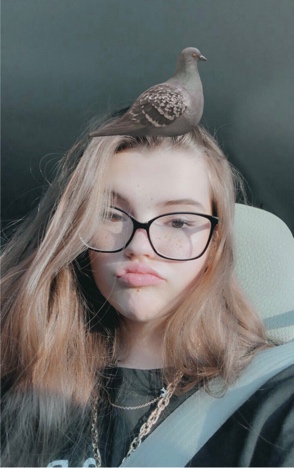 Haley KindallIntroduction: Haley Kindall is a hardworking woman, stemming her values from feminism and willing to fight for what she believes in. She’s been described from peers as energetic, loyal, and kind.Early Life: Haley was born in Grapevine Texas on September 17th, 1982. She was raised for the majority of her life in Colorado by her parents with her two siblings.School & Beyond: Haley was homeschooled all through elementary school, attended Mile High Adventist Academy from the 6th grade through the 10th. 11th and 12th grade was spent at Colorado Early Colleges. She later went on to graduate from Princeton University, majoring in political science. Qualifications: Haley was president of the student association all through high school, was co-editor of the school yearbook, and co-captain of her school’s volleyball team. She’s said to have good leadership skills and is able to make good decisions on a time crunch. Where they are now: Haley is now living in Austin, Texas, along with her significant other and their cat. She currently works as the governor of the state. 